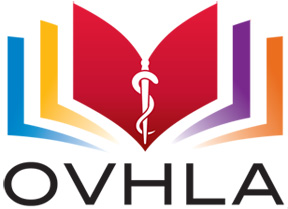 L'Association des bibliothèques de la santé de la vallée de l'OutaouaisDemande d’adhésion 

Veuillez sélectionner une option: Individuel ($20) Étudiant ($5)Veuillez écrire en lettres moulées:Nom:	 		Adresse:		Téléphone:		Courriel: 		Employeur/institution:	
Veuiller libellez votre chèque à l’order de l’OVHLA (Ottawa Valley Health Libraries Association) et le faire parvenir à:Sarah Visintini – OVHLA TreasurerBibliothèque Berkman | Berkman LibraryInstitut de cardiologie de l'Université d'Ottawa | University of Ottawa Heart Institute2205-40 Ruskin StreetOttawa, ON K1Y 4W7 svisinti@uottawa.caPar transfert bancaire électronique en ligne :Veuillez faire parvenir les fonds et le formulaire de demande/renouvellement à svisinti@uottawa.ca.